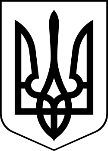 МЕНСЬКА МІСЬКА РАДА(двадцять друга сесія восьмого скликання)ПРОЄКТ РІШЕННЯ 25 серпня 2022 року	м. Мена	№ Про реорганізацію шляхом приєднання юридичної особи – Куковицький заклад загальної середньої освіти І-ІІІ ступенів Менської міської ради та створення філії опорного закладу освітиВідповідно до Положення про опорний заклад освіти, затвердженого постановою Кабінету Міністрів України від 19 червня 2019 року № 532 зі змінами та доповненнями, ст.ст. 104, 105, 106, 107 Цивільного кодексу України, Закону України «Про державну реєстрацію юридичних осіб, фізичних осіб – підприємців та громадських формувань», Законів України «Про освіту», «Про повну загальну середню освіту», ст. 26 Закону України «Про місцеве самоврядування в Україні», враховуючи рішення Чернігівського окружного адміністративного суду  від 13 травня 2022 року у справі № 620/10951/21 за позовом Головного управління Державної служби України з надзвичайних ситуацій у Чернігівській області до Куковицького закладу загальної середньої освіти І-ІІІ ступенів Менської міської ради Менського району Чернігівської області про зупинення експлуатації будівель №1, №2 Куковицького закладу загальної середньої освіти І-ІІІ ступенів Менської міської ради Менського району Чернігівської області до повного усунення порушень вимог законодавства у сфері техногенної та пожежної безпеки, які створюють загрозу життю та/або здоров’ю людей, з метою створення оптимальної освітньої мережі, необхідних умов для надання учням якісних освітніх послуг, Менська міська радаВИРІШИЛА: 1. Припинити через реорганізацію Куковицький заклад загальної середньої освіти І-ІІІ ступенів Менської міської ради (код ЄДРПОУ 33201455) шляхом приєднання до Опорного закладу Менська гімназія Менської міської ради (код ЄДРПОУ 25932354).2. Створити Куковицьку філію І ступеня Опорного закладу Менська гімназія Менської міської ради, яка знаходиться за адресою: 15655, Чернігівська область, Корюківський район, село Куковичі, вулиця Перше Травня, 34.3. Визначити Опорний заклад Менська гімназія Менської міської ради правонаступником Куковицького закладу загальної середньої освіти І-ІІІ ступенів Менської міської ради.4. Створити комісію з реорганізації в установленому законодавством порядку здійснити заходи щодо реорганізації Куковицького закладу загальної середньої освіти І-ІІІ ступенів Менської міської ради у складі згідно з додатком до даного рішення.5. Комісії з реорганізації в установленому законодавством порядку здійснити заходи щодо реорганізації Куковицького закладу загальної середньої освіти І-ІІІ ступенів Менської міської ради та приєднання його до Опорного закладу Менська гімназія Менської міської ради. 6. Встановити строк заявлення вимог кредиторів при реорганізації шляхом приєднання вище зазначеного закладу освіти – два місяці з часу оприлюднення відповідного оголошення.7. Відділу освіти менської міської ради:7.1. провести необхідні заходи, пов’язані з процедурами реорганізації закладу освіти;7.2. провести попередження керівника Куковицького закладу загальної середньої освіти І-ІІІ ступенів Менської міської ради про зміну істотних умов праці в порядку та строки, визначені законодавством України;7.3. забезпечити функціонування Куковицької філії І ступеня Опорного закладу Менська гімназія Менської міської ради.8. Контроль за виконанням рішення покласти на постійну комісію міської ради з питань охорони здоров’я, соціального захисту населення, освіти, культури, молоді, фізкультури і спорту та заступника міського голови з питань діяльності виконавчих органів ради В.В.Прищепу.Міський голова	Геннадій ПРИМАКОВДодаток до рішення 22 сесії 8 скликання Менської міської ради від 25.08.2022 №___ «Про реорганізацію шляхом приєднання юридичної особи – Куковицький заклад загальної середньої освіти І-ІІІ ступенів Менської міської ради та створення філії опорного закладу освіти» Склад комісії  з реорганізації шляхом приєднання юридичної особи - Куковицький заклад загальної середньої освіти І-ІІІ ступенів Менської міської ради 1.Терентьєва Оксана Петрівна – директор Куковицького закладу загальної середньої освіти І-ІІІ ступенів Менської міської ради, голова комісії, ІПН *********.2.Дворниченко Марина Миколаївна – головний спеціаліст-головний бухгалтер Відділу освіти Менської міської ради, заступник голови комісії, ІПН *********. 3.Федорченко Сніжана Володимирівна – головний спеціаліст Відділу освіти Менської міської ради, секретар комісії, ІПН *********.4.Солонар Вадим Ігорович – юрисконсульт Відділу освіти Менської міської ради, член комісії, ІПН *********.5.Дорошенко Ольга Миколаївна – начальник відділу з обслуговування освітніх установ та закладів освіти Комунальної установи "Центр з обслуговування освітніх установ та закладів освіти" Менської міської ради, член комісії, ІПН *********.6. Хоменко Тетяна Олексіївна – директор Опорного закладу Менська гімназія Менської міської ради, член комісії, ІПН *********.